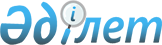 О некоторых вопросах республиканской собственностиПостановление Правительства Республики Казахстан от 31 декабря 2014 года № 1436

      В соответствии с пунктом 1 статьи 114 Закона Республики Казахстан от 1 марта 2011 года «О государственном имуществе» Правительство Республики Казахстан ПОСТАНОВЛЯЕТ:



      1. Передать в установленном законодательством порядке республиканское имущество с баланса республиканского государственного предприятия на праве хозяйственного ведения «Казахский национальный университет им. Аль-Фараби» в оплату акций акционерного общества «Национальный центр повышения квалификации «Өрлеу» согласно приложению к настоящему постановлению.



      2. Комитету государственного имущества и приватизации Министерства финансов Республики Казахстан совместно с Министерством образования и науки Республики Казахстан принять меры, вытекающие из настоящего постановления.



      3. Настоящее постановление вводится в действие со дня его подписания.      Премьер-Министр

      Республики Казахстан                       К. Масимов

Приложение         

к постановлению Правительства

Республики Казахстан   

от 31 декабря 2014 года № 1436

                              Перечень

      государственного имущества, передаваемого в оплату акций

         акционерного общества «Национальный центр повышения

                         квалификации «Өрлеу»
					© 2012. РГП на ПХВ «Институт законодательства и правовой информации Республики Казахстан» Министерства юстиции Республики Казахстан
				№

п/пНаименованиеГод ввода в эксплуатациюЕдиница измеренияКоличество123451.Туя колоновидная2011шт22.Пихта Семенова2003шт103.Кондиционер Almacom ACH-242002шт14.Кондиционер Чунлан2006шт15.Кондиционер Almacom ACH-182010шт16.Кондиционер Almacom ACH-182010шт37.Проектно-сметная документация УК 10 востоковеденияшт.1